Je hebt bij de vorige opdracht ingevuld wat je leuk vindt en waar je goed in bent, bedenk nu eens in welke vakken je juist niet zo goed bent en die je niet zo leuk vindt.De vakken waar ik niet zo goed in ben, zijn:De vakken die ik niet zo leuk vind, zijn: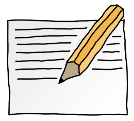 OPDRACHT 3.101Bij  _________________________________________________________ , omdat
______________________________________________________________________________________________________________________________________2Bij  _________________________________________________________ , omdat
______________________________________________________________________________________________________________________________________1Bij  _________________________________________________________ , omdat
______________________________________________________________________________________________________________________________________2Bij  _________________________________________________________ , omdat
______________________________________________________________________________________________________________________________________